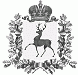 БОЛЬШЕУСТИНСКИЙ   СЕЛЬСКИЙ  СОВЕТШАРАНГСКОГО  РАЙОНА    НИЖЕГОРОДСКОЙ  ОБЛАСТИРЕШЕНИЕот  10.01.2013 года                                                                                                                        № 1Об  утверждении тарифов  и  размеров  платына       жилищно    -    коммунальные      услуги  с   1  февраля    2013  года .В  соответствии  с  Жилищным  Кодексом    Российской    Федерации , Федеральным  Законом  от  30  декабря  2004 года № 210- ФЗ  «Об  основах  регулирования  тарифов  организаций  коммунального  комплекса»  Большеустинский   сельский  Совет  р е ш и л :1. Утвердить  с  1  февраля  2013 года  тарифы  на  жилищные  услуги,  оказываемые  на  территории  Большеустинского  сельсовета  (Приложение №1).2. Признать  утратившим  силу   с  1  февраля  2013 года  решение  Большеустинского  сельского  Совета  от  03  мая  2012 года  №  11 «Об  утверждении  тарифов  и  размеров  платы  на   жилищно-коммунальные  услуги  с  1  июля  2012 года».4. Контроль за  исполнением  настоящего  решения  возложить  на    главу  Большеустинской  сельской  администрации.Глава  Большеустинского   сельского  Совета                                        В.В.Куклин                                                                                  « Приложение   № 1                                                                                   к  решению                                                                                    Большеустинского сельского Совета                                                                                    Шарангского района Нижегородской                                                                                   области от  10.01.2013 г № 1»  Т А Р И Ф Ына  жилищные  услуги, оказываемыеБольшеустинской сельской администрациейс  1  февраля 2013  года (НДС не облагается)ТАБЛИЦА –РАСЧЕТЫна  жилищные  услуги, оказываемые на  территории Большеустинского сельсовета  Шарангского района Нижегородской областис  1  февраля  2013  года  ( НДС  не  облагается)№п\пнаименование  услуг единица измерениятарифы руб. за ед. измерения1Пользование  жилым помещением (найм)  кв.м.             0,162Содержание  и  ремонт  жилого  помещения для нанимателей и  собственников  жилых  помещений, которые не  приняли решения о  выборе  способа  управления ,     в том  числе   затраты  по  обеспечению  пожарной  безопасности кв.мкв.м            4,05           0.25№п\пнаименование  услугед.измтариф.в рубзаед.измтариф2010 годав руб.заед.изм.роствруб.роств%1Пользование жилым помещением(найм)кв.м0,140,160,02115,02Содержание и ремонт жилого помещения для нанимателей и собственников  жилых помещений , которые не приняли  решения  о  выборе  способа  управления ,в том числе затраты  по  обеспечению  пожарной  безопасности кв.мкв.м3,520,224,050,250,530,03115,0115,0